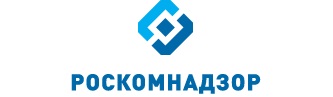 ОТЧЕТо результатах деятельностиУправления Роскомнадзора по Ростовской областиза 3 квартал 2022 годаГосударственный контроль (надзор)Итоги государственного контроля (надзора)Результаты проведения плановых мероприятий по контролю (надзору)В 3 квартале 2022 года было запланировано 81 мероприятие по контролю (надзору), из них: 6 проверок во взаимодействии с проверяемыми лицами и 75 мероприятий систематического наблюдения. Доля результативных плановых мероприятий по контролю (надзору) в отчетном периоде в сравнении с соответствующим периодом прошлого года не изменилась:По результатам плановых мероприятий по контролю (надзору) в 3 квартале 2022 года выявлено 56 нарушений норм действующего законодательства, в том числе, по сферам контроля (надзора) в сравнении с соответствующим периодом 2021 года:По фактам выявленных нарушений предписания не выдавались, протоколы об административных правонарушениях не составлялись.Результаты проведения внеплановых мероприятий по контролю (надзору)В отчетном периоде проведено 23 внеплановых мероприятия по контролю (надзору), в том числе по сферам контроля:Доля результативных внеплановых мероприятий по контролю (надзору) в отчетном периоде уменьшилась на 7%:По результатам внеплановых мероприятий по контролю (надзору) выявлено 23 нарушения норм действующего законодательства, в том числе, по сферам контроля (надзора) в сравнении с соответствующим периодом 2021 года:	По фактам выявленных нарушений предписания не выдавались, протоколы об административных правонарушениях не составлялись.Разрешительная и регистрационная деятельность, ведение реестровВ сфере средств массовых коммуникацийПолномочие выполняют – 5 единиц (с учетом вакантных должностей)По состоянию на 30.09.2022 на территории Ростовской области:Осуществляют деятельность 102 организаций (региональные и федеральные телерадиовещательные организации), владеющие 148 действующими лицензиями на осуществление телевизионного и радиовещания Объекты надзора в сфере телевизионного и радиовещания:Полномочие выполняют – 5 единиц (с учетом вакантных должностей)Государственный реестр ведётся в соответствии с Порядком ведения регистрирующим органом реестра зарегистрированных СМИ, утвержденным приказом Роскомнадзора от 21.11.2011 № 1036, зарегистрированным в Минюсте РФ 20.02.2012, регистрационный № 23273. Все данные должностными лицами своевременно вносятся в ЕИС Роскомнадзора.На территории области осуществляют деятельность 255 СМИ, зарегистрированные Управлением, из них:1) периодические печатные издания – 160 (156 действующие; 4 приостановленные), из них:- газеты – 132 (130 действующие; 2 приостановленные);- журналы – 27 (25 действующие; 2 приостановленные);- бюллетени – 1 (действующий);2) информационные агентства – 2 (действующие);3) телеканалы – 23 (действующие);4) радиоканалы – 67 (62 действующие; 5 приостановленные);5) телепрограммы – 0;6) радиопрограммы – 3 (действующие).Качественный состав СМИ, зарегистрированных УправлениемВсего на территории Ростовской области находятся редакции 596 СМИ (341 распространяются на территории двух и более субъектов Российской Федерации), из них действующие 580 СМИ, 16 приостановили деятельность. Из общего количества действующих СМИ печатных изданий – 295 (газет – 1506; журналов, альманахов, сборников и бюллетеней – 145); телерадиоканалов, телерадиопрограмм – 91; информационных агентств – 9; электронных периодических изданий – 4 и сетевых изданий – 181органами не выявлялись.В сфере связи- Лицензии на оказание услуг в области связи - 8094;- РЭС - 58765- ВЧУ - 24- Франкировальные машины - 29Полномочия выполняют – 21 единица (с учетом вакантных должностей) Выдача разрешений на применение франкировальных машин:Выдача разрешений на судовые радиостанции, используемые на морских судах, судах внутреннего плавания и судах смешанного (река-море) плаванияРегистрация радиоэлектронных средств и высокочастотных устройств гражданского назначенияВедение реестра операторов, осуществляющих обработку персональных данныхИтоги работы с обращениями граждан по основным направлениям деятельностиСравнительные данные по количеству рассмотренных обращений приведены на диаграмме:Правовое обеспечение - организация законодательной поддержки и судебной работы в установленной сфере в целях обеспечения нужд РоскомнадзораВ связи со вступлением в силу постановления Правительства Российской Федерации от 10 марта 2022 г. № 336 «Об особенностях организации и осуществления государственного контроля (надзора), муниципального контроля» во 2 квартале 2022 года Управлением протоколы об административных правонарушениях  не составлялись.Сведения о взыскании административных штрафов за 3 квартал 2022 года приведены в таблице:Организация работы по реализации мер, направленных на повышение эффективности деятельностиПолномочие выполняют – 1 единица (с учетом вакантных должностей).В целях обеспечения полноты, своевременности и достоверности сведений, размещенных сотрудниками Управления в ЕИС Роскомнадзора и подсистеме электронного документооборота, в соответствии с установочным приказом от 03.12.2013 № 207-ах «Об организации регулярного внутреннего контроля деятельности Управления Федеральной службы по надзору в сфере связи, информационных технологий и массовых коммуникаций по Ростовской области», мониторинг велся на постоянной основе по основным направлениям:полнота и достоверность учета документов, образованных в ходе осуществления полномочий по контролю (надзору);исполнение требований к оформлению документов, образованных в ходе осуществления полномочий по контролю (надзору); исполнение в срок предписаний о выявленных нарушениях и предупреждений о приостановлении деятельности лицензий на осуществление деятельности в области оказания услуг связи;соблюдение установленных сроков рассмотрения протоколов об административных правонарушениях;оплата в установленный срок административных штрафов;своевременность рассмотрения обращений; исполнение действующей Инструкции по делопроизводству в Федеральной службе по надзору в сфере связи, информационных технологий и массовых коммуникаций и её территориальных органах.НаименованиеОбъекты надзора в сфере телевизионного и радиовещания:Объекты надзора в сфере телевизионного и радиовещания:Объекты надзора в сфере телевизионного и радиовещания:Объекты надзора в сфере телевизионного и радиовещания:Объекты надзора в сфере телевизионного и радиовещания:Объекты надзора в сфере телевизионного и радиовещания:Объекты надзора в сфере телевизионного и радиовещания:Объекты надзора в сфере телевизионного и радиовещания:Объекты надзора в сфере телевизионного и радиовещания:Объекты надзора в сфере телевизионного и радиовещания:Объекты надзора в сфере телевизионного и радиовещания:Объекты надзора в сфере телевизионного и радиовещания:Объекты надзора в сфере телевизионного и радиовещания:Объекты надзора в сфере телевизионного и радиовещания:Объекты надзора в сфере телевизионного и радиовещания:Объекты надзора в сфере телевизионного и радиовещания:Наименование2019 год2019 год2019 год2019 год2020 год2020 год2020 год2020 год2021 год2021 год2021 год2021 год2022 год2022 год2022 год2022 годНаименование1 кв2 кв3 кв4 кв1 кв2 кв3 кв4 кв1 кв2 кв3 кв4 кв1кв2 кв3 кв4 кввещательные организации9795908787858485848280107104102102лицензии178176168164164164163165164156157154149147148Описание услуги связиколичество лицензийколичество операторовТелематические услуг связи25282474Услуги внутризоновой телефонной связи7876Услуги междугородной и международной телефонной связи6060Услуги местной телефонной связи с использованием средств коллективного доступа5650Услуги местной телефонной связи с использованием таксофонов33Услуги местной телефонной связи, за исключением услуг местной телефонной связи с использованием таксофонов и средств коллективного доступа549544Услуги подвижной радиосвязи в выделенной сети связи1010Услуги подвижной радиосвязи в сети связи общего пользования66Услуги подвижной радиотелефонной связи9375Услуги подвижной спутниковой радиосвязи33Услуги почтовой связи549548Услуги связи для целей кабельного вещания227225Услуги связи для целей проводного радиовещания9089Услуги связи для целей эфирного вещания166101Услуги связи по передаче данных для целей передачи голосовой информации686665Услуги связи по передаче данных, за исключением услуг связи по передаче данных для целей передачи голосовой информации19251880Услуги связи по предоставлению каналов связи11031079Услуги телеграфной связи77Услуги телефонной связи в выделенной сети10101квартал 20212квартал 20213квартал 20214квартал 202120211квартал 20222квартал 20223квартал 20224квартал 20222022Количество поступивших заявок007070000Количество выданных разрешений007070000Количество отказов000000000Нарушения сроков0000000001квартал 20212квартал 20213квартал 20214квартал 202120211квартал 20222квартал 20223квартал 20224квартал 20222022Количество поступивших заявок521088553299469850194Количество выданных разрешений4913210370354499548192Количество отказов000000000Нарушения сроков рассмотрения  заявок000000000Оплачено госпошлины, тыс. руб.171,5462,0360,5245,01239,0171,5332,5168,0672,01квартал 20212квартал 20213квартал 20214квартал 202120211квартал 20222квартал 20223квартал 20224квартал 20222022Количество поступивших заявок на регистрацию37643578453621317314824011614Количество выданных впервые выписок из реестра1532407236196424156472030221428257069Количество отказов542617416626Количество перерегистрированных РЭС24259212694592562539062714347451Прекращено действие реестровых записей69014532025218763555682133722749293Нарушения сроков рассмотрения заявок000000000№ ппКоличество объектов, в отношении которых исполняется полномочие1квартал 20212квартал 20213квартал 20214квартал 202120211квартал 20222квартал 20223квартал 20224квартал 202220221общее количество операторов включённых в Реестр по состоянию на отчетный период166451683616994171431714317232172742017120171№ ппОбъемы и результаты выполнения мероприятий по исполнению полномочия.За отчетный период введено в ЕИС1квартал 20212квартал 20213квартал 20214квартал 202120211квартал 20222квартал 20223квартал 20224квартал 202220221уведомления об обработке персональных данных, из них:165257185178785125104333135601.1поступившие по направленным письмам в адрес операторов о необходимости представления уведомления7112684493304731341122информационные письма о внесении изменений в Реестр 1421018610343246541842843заявления об исключении сведений из Реестра21249134014674заявления на предоставление выписки из Реестра324413417125количество внесенных сведений в Реестр10320417415863910182291130945.1Количество ОПД, внесенных в Реестр по приоритетным категориям за отчетный период4611586442913424601186количество внесенных изменений  в Реестр1421018610343246541592597количество исключённых сведений из Реестра, в том числе:1514151054134014677.1по условию1414151053134014677.2по сроку 1000100008Количество предоставленных выписок из Реестра324413417129приказы по ведению Реестра:283132301212932421039.1о внесении сведений в Реестр1113141351121322479.2о внесении изменений в Реестр1113141351121315409.3об исключении из Реестра65441956516№ ппМероприятия по активизации работы с операторами1квартал 20212квартал 20213квартал 20214квартал 202120211квартал 20222квартал 20223квартал 20224квартал 202220221количество направленных операторам писем о необходимости предоставления уведомления 2664132161701065115131703162количество направленных операторам писем о необходимости предоставления дополнительных сведений892020151447126253количество сайтов, на которых была размещена информация о необходимости уведомления уполномоченного органа1723161571181513464количество объявлений, статей, интервью руководителя, заместителей руководителя и др. сотрудников в СМИ1315151356121210345количество проведенных мероприятий для операторов с участием руководителя, заместителей руководителя и др. сотрудников 3111611136количество составленных административных протоколов по ст. 19.7 КоАП РФ за непредставление ответов на запросы Управления, информационных писем51454421161180018из них:Поступило обращений, всегоТип доставки:1Поступило обращений, всего1786из них:1.1обращения по основной деятельности17862Тип доставки:2.1Заказная бандероль12.2Заказное письмо1122.3Курьер42.4Нарочным132.5Официальный сайт15322.6Платформа обратной связи12.7Простое письмо312.8СЭД602.9Устное обращение12.10Фельдсвязь12.11Электронная почта303Тематика поступивших обращений:3.1Обращения граждан по основной деятельности17863.2Вопросы административного характера363.3Вопросы не относящиеся к деятельности Роскомнадзора193.4Вопросы правового характера123.5Обращение, не содержащее сути13.6Отзыв обращения, заявления, жалобы33.7Получение информации по ранее поданным обращениям/документам13.8Интернет и информационные технологии12263.9Досыл документов по запросу23.10Вопросы организации деятельности сайтов (другие нарушения в социальных сетях, игровых серверах, сайтах и т.д.)12203.11Сообщения о нарушениях положений 97-ФЗ (жалобы на блогеров)13.12Требования о разблокировке сайтов33.13Персональные данные2863.14Обжалование в ТО ранее данных ответов13.15Досыл документов по запросу223.16Вопросы защиты персональных данных2203.17Вопросы по реестру операторов, обрабатывающих персональные данные343.18Жалобы по делам об АП33.19Разъяснение вопросов по применению 152-ФЗ63.20Связь2233.21Вопросы по пересылке, доставке и розыску почтовых отправлений793.22Вопросы организации работы почтовых отделений и их сотрудников33.23Вопросы эксплуатации оборудования связи53.24Вопросы качества оказания услуг связи813.25Вопросы предоставления услуг связи743.26Жалобы на операторов:  Вымпелком (Билайн), МТС, Мегафон73.27Оказание дополнительных платных услуг без согласия абонента (подключение без согласия абонента услуг мобильный Интернет и т.д.)23.28Отсутствие связи (перерывы в связи, отсутствие покрытия и т.д.)13.29Функционирование сети связи (несоответствие скорости мобильного Интернета заявленной, шум, треск, неразборчивость речи, пропадание слогов и слов при переговорах, невозможность дозвона по отдельным направлениям и т.д.)43.30Вопросы перенесения абонентских номеров на сетях подвижной радиотелефонной связи (отказ оператора связи принять заявление, неоказание услуг подвижной связи после перенесения номера, нарушение сроков перенесения номера, иные причины)63.31Досыл документов по запросу233.32Другие вопросы в сфере связи263.33СМИ153.34Вопросы организации деятельности редакций СМИ13.35Вопросы по содержанию материалов, публикуемых в СМИ, в т.ч. телевизионных передач133.36Разъяснение вопросов по разрешительной деятельности и лицензированию14Переслано, всего188из них:4.1Азовская межрайонная прокуратура24.2Аппарат Государственной Думы Российской Федерации, Управление по работе с обращениями граждан14.3Банк России (МЭДО)324.4Банк России Управление Службы по защите прав потребителей и обеспечении доступности финансовых услуг в ЮФО54.5Военная прокуратура Южного военного округа14.6ГУ МВД по РО14.7Госжилинспекция по Ростовской области64.8Каменская городская прокуратура44.9Мининформсвязь Ростовской области24.10Министерство ЖКХ Ростовской области14.11Министерство цифрового развития, связи и массовых коммуникаций Российской Федерации (МЭДО)34.12Минюст России14.13Отдел полиции № 7 МВД России по г. Ростову-на-Дону  (Пролетарский район)14.14Отделение по Ростовской области Южного главного управления Центрального банка Российской Федерации24.15Правительство Ростовской области14.16Прокуратура Веселовского района РО14.17Прокуратура Ворошиловского района г. Ростова-на-Дону14.18Прокуратура Железнодорожного района г. Ростов-на-Дону34.19Прокуратура Зерноградского района14.20Прокуратура Кировского района г.Ростова-на-Дону84.21Прокуратура Ленинского района г. Ростова-на-Дону44.22Прокуратура Октябрьского района14.23Прокуратура Октябрьского района Ростов24.24Прокуратура Первомайского района  г. Ростова-на-Дону24.25Прокуратура Пролетарского района г. Ростова-на-Дону14.26Прокуратура Ростовской области84.27Прокуратура Советского района г. Ростова-на-Дону84.28Прокуратура г. Батайска14.29Прокуратура г. Таганрога Ростовской области44.30Прокуратура г. Шахты Ростовской области14.31Прокуратура г.Батайска44.32СУ СК России по Ростовской области14.33Сальская городская прокуратура24.34Северо-Кавказское управление Ростехнадзора14.35Симоновская межрайонная прокуратура г.Москвы14.36Служба Обеспечения Деятельности Финансового Уполномоченного (АНО «СОДФУ»)14.37УПРАВЛЕНИЕ мвд РОССИИ оп 7 РОСТОВ24.38УФСБ России по Ростовской области14.39УФСБ по Ростовской области14.40УФССП России по РО14.41УФССП России по Ростовской области14.42Управление Антимонопольной службы по РО14.43Управление Президента Российской Федерации по работе с обращениями граждан и организаций34.44Управление Президента Российской Федерации по работе с обращениями граждан и организаций (МЭДО)24.45Управление Росгвардии по Ростовской области14.46Управление Роскомнадзора по Приволжскому федеральному округу24.47Управление Роскомнадзора по Республике Татарстан (Татарстан)14.48Управление Роскомнадзора по Центральному федеральному округу14.49Управление Роскомнадзора по Южному федеральному округу24.50Управление Роспотребнадзора по Ростовской области384.51Управление Службы по защите прав потребителей и обеспечению доступности финансовых услуг в Приволжском федеральном округе14.52Управление Службы по защите прав потребителей и обеспечению доступности финансовых услуг в Сибирском федеральном округе14.53Управление Службы по защите прав потребителей финанасовых услуг и миноритарных акционеров в Сибирском федеральном округе14.54Упраление Федеральной антимонопольной службы по РО14.55Федеральная служба судебных приставов (ФССП России) (МЭДО)14.56ЦБ РФ Управление Службы по защите прав потребителей и обеспечению доступности финансовых услуг в Приволжском Федеральном округе14.57Центр защиты прав потребителей в г. Нижний Новгород34.58Центральный Банк РФ  Главное Управление по Саратовской области14.59Центральный аппарат Роскомнадзора545Количество исполненных обращений1470из них:5.1Поддержан335.2Не поддержан2945.3Разъяснено10995.4Переслано по принадлежности295.5Направлено в ТО55.6Направлено в ЦА85.7Обращение отозвано гражданином26Количество обращений на рассмотрении3167Количество обращений с истекшим сроком исполнения13из них:7.1исполненные37.2не исполненные108Повторно09Количество обращений, перенаправленных с нарушением срока41квартал 20212квартал 20213квартал 20214квартал 202120211квартал 20222квартал 20223квартал 20224квартал 20222022Запланировано мероприятийНе планируетсяНе планируетсяНе планируетсяНе планируетсяНе планируетсяНе планируетсяНе планируетсяНе планируетсяНе планируетсяНе планируетсяПроведено мероприятий, в том числе:правовой анализ и регистрация протоколов АПН723101312681007401179200792подготовка комплекта документов для направления материалов дел в суды по подведомственности17811324519372920430207подготовка дел для рассмотрения старшими государственными инспекторами Управления394642793605243447300473Нагрузка на 1 сотрудника241337422503200526400264Сумма наложенных административных штрафов, тыс. руб.Сумма отмененных административных штрафов, тыс. руб.Сумма взысканных административных штрафов, тыс. руб.% взысканияРоскомнадзором00,000Судами00,00,00,0Всего:00,00,00,01квартал 20212квартал 20213квартал 20214квартал 202120211квартал 20222квартал 20223квартал 20224квартал 20222022Запланировано мероприятийпостоянно постоянно постоянно постоянно постоянно постоянно постоянно постоянно постоянно постоянно Проведено мероприятийработа ведется постоянноработа ведется постоянноработа ведется постоянноработа ведется постоянноработа ведется постоянноработа ведется постоянноработа ведется постоянноработа ведется постоянноработа ведется постоянноработа ведется постоянно